DIVING PLONGEON CANADA - INFORMED CONSENT AND ASSUMPTION OF RISK AGREEMENT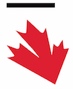 (to be executed by parents/guardians of Participants who are younger than the Age of Majority)WARNING! Please read carefully! By signing this document you will assume certain risks and responsibilitiesParticipant’s Name: ________________________________________ 	Participant’s Date of Birth: ___________________This is a binding legal agreement. Clarify any questions or concerns before signing. Prior to participating, an individual who is younger than the age of majority and who wants to participate in the sport of diving and the activities, programs, classes and services provided by, and/or in the events sponsored or organized by Diving Plongeon Canada, [Insert Provincial/Territorial Organization], and [Insert Club/Academy] which may include but is not limited to: competitions, meets, practices, training, personal or strength training, dry land training, training using machines or weights, nutritional and dietary programs, orientational or instructional sessions or lessons, and aerobic and anaerobic conditioning programs (collectively the “Activities”) must have their legal parent/guardian (“the Parties”) acknowledge and agree to the terms outlined in this agreement. The undersigned acknowledges and agrees that they are a parent/guardian of the Participant and have full legal responsibility for the decisions of the Participant.DisclaimerDiving Plongeon Canada, [Insert Provincial/Territorial Organization], and [Insert Club/Academy], and their respective Directors, Officers, committee members, members, employees, coaches, volunteers, officials, judges, participants, agents, sponsors, owners/operators of the facilities in which the Activities take place, and representatives (collectively the “Organization”) are not responsible for any injury, property damage, death, expense, loss of income, damage or loss of any kind suffered by the Participant during, or as a result of, the Activities.   We have read and agree to be bound by paragraphs 1 to 3Description and Acknowledgement of RisksThe Parties understand and acknowledge that:The Activities have foreseeable and unforeseeable inherent risks, hazards and dangers that no amount of care, caution or expertise can eliminate, including without limitation, the potential for serious bodily injury, permanent disability, paralysis and loss of lifeThe Organization may offer or promote online programming (such as webinars, remote conferences, workshops, and online training) which have different foreseeable and unforeseeable risks than in-person programmingThe Organization has a difficult task to ensure safety and it is not infallible. the Organization may be unaware of the Participant’s fitness or abilities, may give incomplete warnings or instructions, may misjudge weather or environmental conditions, and the equipment being used might malfunction(COVID-19) The COVID-19 disease has been declared a worldwide pandemic by the World Health Organization and COVID-19 is extremely contagious. The Organization has put in place preventative measures to reduce the spread of COVID-19; however, the Organization cannot guarantee that the Participant will not become infected with COVID-19. Further, participating in the Activities could increase the Participant’s risk of contracting COVID-19The Participant is participating voluntarily in the Activities. In consideration of that participation, the Parties hereby acknowledge that they are aware of the risks, dangers and hazards and may be exposed to such risks, dangers and hazards. The Parties understand that the Organization may fail to safeguard or protect the Participant from the risks, dangers and hazards of the Activities, some of which are listed below. The risks, dangers and hazards include, but are not limited to:Health: executing strenuous and demanding physical techniques; physical exertion; overexertion; stretching; dehydration; fatigue; cardiovascular workouts; rapid movements and stops; lack of fitness or conditioning; traumatic injury; sprains and fractures, spinal cord injuries, bacterial infections; rashes; and the transmission of communicable diseases, including viruses of all kinds, COVID-19, bacteria, parasites or other organisms or any mutation thereofPremises: defective, dangerous or unsafe condition of the facilities; falls; collisions with objects, walls, equipment or persons; dangerous, unsafe, or irregular conditions on the pool deck or other surfaces; and travel to and from the premisesUse of equipment: mechanical failure of the equipment; negligent design or manufacture of the equipment; the provision of or the failure by the Organization to provide any warnings, directions, instructions or guidance as to the use of the equipment; failure to wear safety or protective equipment; and failure to use or operate equipment within the Participant’s own abilityContact: contact with the pool, pool bottom, walls, stands, equipment, vehicles, or other persons; and other contact that may lead to serious bodily injury, including but not limited to concussions and/or other brain injury or serious spinal injuryAdvice: negligent advice regarding the ActivitiesAbility: failing to act safely or within the Participant’s own ability or within designated areasSport: the sport of diving and its inherent risks, including but not limited to falling or colliding with the pool, pool bottom, walls, stands, equipment or with other participants; entering the water by either diving or jumping; extended time underwater; spending extended times in chlorinated water which may lead to bacterial infections or rashes; and drowningCyber: privacy breaches; hacking; and technology malfunction or damageConduct: the Participant’s conduct and conduct of other persons including any physical altercation between participants Travel: travel to and from the ActivitiesNegligence: the Participant’s negligence, the Parties’ negligence, and/or the negligence of other persons, including NEGLIGENCE ON THE PART OF THE ORGANIZATION, which may increase the risk of damage, loss, personal injury or death  We have read and agree to be bound by paragraphs 4 and 5TermsIn consideration of the Organization allowing the Participant to participate in the Activities, the Parties agree:That when the Participant practices or trains in their own space, the Parties are responsible for the Participant’s surroundings and the location and equipment that is selected for the ParticipantThat the Participant’s mental and physical condition is appropriate to participate in the Activities and the Parties assume all risks related to the Participant’s mental and physical conditionTo comply with the rules and regulations for participation in the ActivitiesTo comply with the rules of the facility or equipmentThat if the Participant observes an unusual significant hazard or risk, the Participant will remove themselves from participation and bring their observations to a representative of the Organization immediatelyThe risks associated with the Activities are increased when the Participant is impaired and the Participant will not participate if impaired in any way;That it is their sole responsibility to assess whether any Activities are too difficult for the Participant. By the Participant commencing an Activity, they acknowledge and accept the suitability and conditions of the ActivityThat they are responsible for the choice of the Participant’s safety or protective equipment and the secure fitting of that equipment(COVID-19) That COVID-19 is contagious in nature and the Participant may be exposed to, or infected by, COVID-19 and such exposure may result in personal injury, illness, permanent disability, or deathIn consideration of the Organization allowing the Participant to participate, the Parties agree:That the Parties are not relying on any oral or written statements made by the Organization or their agents, whether in brochure or advertisement or in individual conversations, to agree to participate in the ActivitiesThat the Organization is not responsible or liable for any damage to the Participant’s vehicle, property, or equipment that may occur as a result of the ActivitiesThat this Agreement is intended to be as broad and inclusive as is permitted by law of the Province of Ontario and if any portion thereof is held invalid, the balance shall, notwithstanding, continue in full legal force and effectJurisdictionThe Parties agree that in the event that they file a lawsuit against the Organization, they agree to do so solely in the Province of Ontario and they further agree that the substantive law of the Province of Ontario will apply without regard to conflict of law rules.  We have read and agree to be bound by paragraphs 7 and 8AcknowledgementThe Parties acknowledge that they have read this agreement and understand it, that they have executed this agreement voluntarily, and that this Agreement is to be binding upon themselves, their heirs, their spouses, guardians, next of kin, executors, administrators and legal or personal representatives._____________________________Name of Participant			____________________________ 		_____________________________	______________Name of Parent or Guardian (print)		Signature of Parent or Guardian		Date